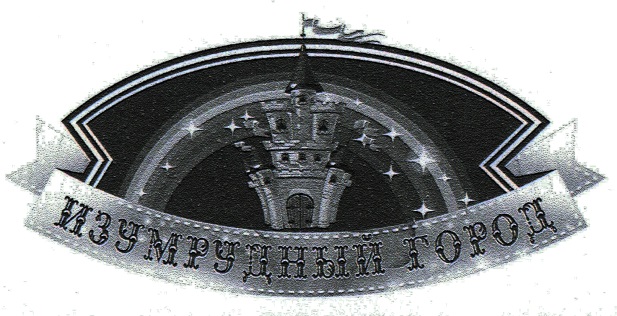                                                                            ДОГОВОР №_________________ «___»_______________202___ г.                                                                                г. Сочи        Общество с ограниченной ответственностью «Изумрудный город», именуемое в дальнейшем «Исполнитель», в лице Директора детским центром «Изумрудный город» Шипиловой Инны Ивановны, действующего на основании Доверенности №___ от_______________, с одной стороны и родитель (законный представитель)  ребенка _________________________________________________________________________________________________________________________________________именуемый(ая) в дальнейшем «Заказчик», с другой Стороны, будучи законным представителем и действуя в интересах несовершеннолетнего (ней)_________________________________________________ _______________________________________________________________________,                     (фамилия, имя, отчество, дата рождения)  проживающего по адресу: __________________________________________________________________________________________________________________________________________________(адрес места жительства ребенка с указанием индекса) именуемый(ая) в дальнейшем «Воспитанник» или «Ребенок», совместно именуемые Стороны, заключили настоящий Договор о нижеследующем: 1.   ПРЕДМЕТ ДОГОВОРА Стороны настоящего Договора объединяют усилия в воспитании и развитии ребенка, обеспечении интеллектуального, личностного и физического развития, создании условий для формирования человека и гражданина, интегрированного в современное общество, приобщении детей к общечеловеческим ценностям. Исполнитель предоставляет Заказчику услуги по воспитанию, уходу, присмотру и развитию ребенка на условиях, устанавливаемых настоящим Договором. Заказчик производит оплату услуг на условиях, устанавливаемых настоящим Договором. 2.  ОБЯЗАТЕЛЬСТВА СТОРОН Исполнитель обязуется: 2.1.    Принять и зачислить ребёнка в детский центр «Изумрудный город».        Предоставить Заказчику возможность ознакомления с регламентирующими и другими правоустанавливающими документами. Осуществлять воспитание и развитие Воспитанника. Осуществлять присмотр и уход за ребенком (комплекс мер по организации питания и хозяйственно-бытового обслуживания детей, обеспечению соблюдения воспитанником личной гигиены и режима дня) во время нахождения его в детском центре. Предоставить Заказчику возможность ознакомления с ходом и содержанием воспитательного процесса  и процесса ухода и присмотра Воспитанника. Сообщать Заказчику, незамедлительно с момента обнаружения, о любом изменении психофизиологического состояния Ребенка в период его нахождения в детском центре. Сохранять место за Воспитанником в случае его болезни, санаторно-курортного лечения, карантина, отпуска Родителя. Установить график посещения Воспитанником детского центра: с _____________________________________________________________                                (дата начала посещений)  Рабочие дни: с понедельника по пятницу с 8.00. до 19.00, нерабочие дни: выходные (суббота, воскресенье), праздничные дни. При реализации развивающих программ использовать возможности других учреждений (культуры, спорта, образования). Организовывать прогулки на свежем воздухе, экскурсии. Организовывать предметно-развивающую среду (включающую функциональную мебель, технические средства развития, специальные развивающие материалы, тематический интерьер), способствующую осознанному восприятию окружающего мира, выработке самостоятельности, ответственности и творчества. Способствовать всестороннему развитию умственных и физических способностей Воспитанника, с учетом особенностей состояния здоровья.   Создавать условия для интеллектуального, личностного и физического развития Воспитанника; приобщать его к общечеловеческим ценностям; овладевать культурой поведения и речи, основам личной гигиены и здорового образа жизни. Обеспечивать развитие и воспитание Воспитанника высококвалифицированными педагогическими кадрами. Предоставлять индивидуальные консультации. Обеспечивать охрану жизни, физического и психологического здоровья, эмоциональное благополучие, учитывая индивидуальные особенности Воспитанника.  Обеспечивать соблюдение техники безопасности  и соблюдение норм охраны труда.  Обеспечивать сбалансированное четырехразовое питание Воспитанника в течение дня (завтрак, обед, полдник и ужин), согласно меню, составленному медицинским работником ООО «Изумрудный город»   Оказывать первую медицинскую помощь, обеспечивать медицинское обслуживание Воспитанника.   Заказчик обязуется: Обеспечивать своевременную явку Воспитанника в надлежащем виде, опрятно одетым, в форме выбранной Исполнителем с логотипом учреждения,  имеющим сменную обувь и спортивную форму для занятий физкультурой, соответствующую погоде верхнюю одежду для совершения прогулок, а также, имеющим запасной комплект нижнего белья. Своевременно производить оплату услуг   в соответствии с разделами 6, 7 настоящего Договора. Не допускать наличия у Воспитанника потенциально опасных для жизни и здоровья предметов (спичек, зажигалок, колющих и режущих предметов, жевательной резинки, лекарственных и профилактических препаратов). Не допускать наличия у Воспитанника ценных вещей и ювелирных изделий, денежных средств. За сохранность перечисленных в подпункте предметов и вещей Исполнитель ответственности не несет. Не нарушать морально-этических норм при общении с администрацией и сотрудниками детского центра. Выполнять требования Правил внутреннего распорядка в части, касающейся его прав и обязанностей. Возмещать ущерб, причиненный имуществу Исполнителя, в соответствии с законодательством Российской Федерации. Посещать родительские собрания, по приглашению встречаться с администрацией и воспитателями.   Письменно информировать администрацию и воспитателей о лицах, которым может быть доверен Воспитанник по окончании дня. Не допускать посещение учреждения Воспитанником в случае обнаружения у него заболеваний, создающих угрозу заражения остальных Воспитанников и персонала.  Информировать   администрацию об изменениях в физическом и психическом состоянии Воспитанника.   Информировать Исполнителя о болезни Воспитанника (утром до 9.00 в день отсутствия).   Уведомлять Исполнителя о наличии медицинских показаний для ограничения занятий Воспитанника в рамках развивающих программ по Договору. В случае необходимости пропуска Воспитанником, либо изменения режима нахождения по любым причинам заблаговременно (не позднее чем за 2 дня) уведомить Исполнителя.  Письменно информировать Заказчика об изменении места жительства, телефона, места работы Родителя (в течение 3-х дней).         3.   ПРАВА СТОРОН  Исполнитель имеет право: 2. Зачислить Воспитанника согласно его возрасту, особенностям его развития, при обязательном наличии следующих документов: ксерокопии паспорта медицинской карты.       3.       Самостоятельно выбирать, разрабатывать и применять развивающие технологии для          воспитания и развития Воспитанника.       4.       На одностороннее расторжение Договора в случае существенного нарушения со          стороны Заказчика условий настоящего Договора, в том числе в части оплаты услуг, а также               в случае неоднократного грубого нарушения Правил внутреннего распорядка со               стороны Воспитанника или Заказчика в части их обязанностей.       5.     На одностороннее расторжение Договора, если выявляются отклонения в умственном,       психическом или физическом развитии Воспитанника, не отраженные в медицинской карте         при поступлении.  Данное расторжение возможно при наличии медико-психолого-      педагогического заключения соответствующей компетентной организации с письменного      уведомления Заказчика за месяц. Не допускать ребенка в коллектив при наличии признаков неудовлетворительного состояния здоровья Воспитанника. В случае необходимости срочной госпитализации Воспитанника либо вызова неотложной         (скорой) помощи действовать по своему усмотрению (при отсутствии возможности         связаться с Заказчиком). 3.2.  Заказчик имеет право:        1.Защищать права и законные интересы Воспитанника. Односторонне расторгнуть Договор в случае существенного нарушения со стороны Исполнителя условий настоящего Договора. Оказывать ООО «Изумрудный город» материальную помощь (в виде целевых, благотворительных, спонсорских взносов и пожертвований) на развитие уставной деятельности. 4.   ПОРЯДОК ПРИЕМА Прием Воспитанников в детский центр «Изумрудный город» осуществляется по результатам психолого-педагогического тестирования и собеседования, при условии заключения настоящего Договора, а также предоставлении следующих документов: копии свидетельства о рождении ребенка; копии документа, содержащего сведения о регистрации Воспитанника по месту жительства; копии паспортов родителей или законных представителей Воспитанника; медицинской справки об эпидемиологической обстановке Воспитанника, с отсутствием медицинских противопоказаний для посещения детских учреждений. 5.  ОРГАНИЗАЦИЯ ВОСПИТАТЕЛЬНОГО ПРОЦЕССА   Содержание воспитательного процесса определяется программами школьного развития, а также           парциальными программами по музыке, изобразительной деятельности, физкультуре и др.  Дополнительные развивающие услуги составляют: хореография, английский      язык, детский фитнес, кружки по развитию творческих способностей в соответствии с       возрастными и психологическими возможностями ребенка.  Развивающие занятия проводятся в первой и во второй половине дня.     Исполнитель осуществляет коррекционную работу с Воспитанниками (услуги логопеда, психолога) по мере необходимости. Исполнитель осуществляет воспитательную и развивающую деятельность в период с 01 сентября по 01 июня 20  г. С 01 июня по 01 сентября в детском центре для Воспитанников проводятся летние занятия музыкой, изо, физкультурой преимущественно на свежем воздухе.  Воспитание и развитие Воспитанника в Детском центре ведется на русском и английском языках. 6.  СТОИМОСТЬ РАЗВИВАЮЩИХ УСЛУГ.        Сумма оплаты услуг, предоставляемых ООО «Изумрудный город», составляет:  ___________________________________________ рублей ежемесячно (содержание, воспитание, развитие). В случае роста платежей за аренду помещений, изменения размера коммунальных платежей, цены работ и услуг сторонних организаций, которые обеспечивают развивающий процесс по настоящему Договору, стоимости обеспечения питанием Воспитанника, стоимость услуг по Договору может быть изменена в одностороннем порядке не чаще одного раза в шесть месяцев. Исполнитель письменно уведомляет Заказчика об увеличении стоимости оплаты услуг не менее чем за один месяц. 7.       ПОРЯДОК РАСЧЕТОВ  Оплата за услуги, предоставляемые по настоящему Договору, вносятся Заказчиком помесячно, не позднее 5 числа месяца, за которым производится оплата (т.е. до 5 сентября – за сентябрь, до 5 октября за октябрь и т.д.). 2. При отсутствии Воспитанника и при наличии надлежащего уведомления Исполнитель возвращает оплату питания из расчета фактической стоимости питания в день. (Стоимость оплаты питания входит в стоимость услуг по Договору и в настоящем пункте определена только для целей определения расчетов сторон).              3.   В целях сохранения за ребёнком места в учреждении, Заказчик вносит оплату за все              месяцы, включая временное отсутствие ребёнка по уважительной причине. В              перечисленных случаях не вносится лишь плата за питание.  4.    Один раз в год (на время отпуска родителей (законных представителей) - 30 календарных дней) в целях сохранения за ребенком места в детском центре оплата составляет 5000 рублей в месяц. 5. Перерасчеты и возврат денежных средств согласно настоящему разделу Договора, осуществляются только за прошедший месяц (например, при внесении оплаты за октябрь осуществляется перерасчет за сентябрь). При предоплате перерасчеты производятся в момент оплаты очередного периода либо по окончании срока Договора. По дополнительному соглашению стороны могут предусмотреть иной порядок оплаты.  5.  В случае расторжения настоящего Договора по инициативе одной из сторон, суммы внесенные в качестве оплаты за месяц, длящийся в момент расторжения Договора, а также материальная помощь, согласно пункту 3.2.4. Договора возврату не подлежат.    6. . Стороны настоящего Договора считают десятидневную просрочку исполнения условий Договора в части оплаты существенным нарушением условий.  8.     ОТВЕТСТВЕННОСТЬ СТОРОН Стороны настоящего Договора несут установленную действующим законодательством РФ ответственность за ненадлежащее исполнение принятых на себя обязательств.  2.    В случае нарушения сроков оплаты услуг по настоящему Договору Заказчик уплачивает пени в размере в размере 0,5% от суммы содержания Воспитанника   за каждый просроченный день. 3.  Исполнитель не несет ответственности за прохождения аттестации, тестирования в сторонних образовательных учреждениях.9.    ОБСТОЯТЕЛЬСТВА НЕПРЕОДОЛИМОЙ СИЛЫ Стороны настоящего Договора понимают под обстоятельствами непреодолимой силы внешние и чрезвычайные события, которые не существовали в момент заключения договора, возникшие помимо воли сторон, наступлению и действию которых стороны не могли воспрепятствовать с помощью мер и средств, применения которых в конкретной ситуации справедливо требовать и ожидать от стороны, подвергшейся действию непреодолимой силы. 2.       Возникновение и действие обстоятельств непреодолимой силы в отношении любой из Сторон настоящего Договора приостанавливает срок его действия, если иного не будет решено его Сторонами.      3.  Срок действия данного Договора возобновляется после прекращения действия      обстоятельств непреодолимой силы. Сторона настоящего Договора, попавшая под действие обстоятельств непреодолимой силы, обязана в течение 10 дней с момента их возникновения, уведомить об этом другую Сторону.  10.    ПРЕКРАЩЕНИЕ ДОГОВОРА 1.   Договор прекращается по следующим основаниям:  по окончанию срока действия настоящего Договора; по соглашению сторон; по инициативе одной из сторон при условии уведомления второй стороны не позднее, чем за один месяц; по иным основаниям, прямо вытекающим из условий настоящего Договора. 2.  Договор может быть расторгнут одной из сторон, в случае существенного нарушения другой стороной условий Договора.       3. Прекращение настоящего Договора, по любым основаниям, влечет за собой        отчисление Воспитанника с соблюдением требований настоящего Договора.              4.Днем расторжения настоящего Договора по основаниям, предусмотренным п. 12.1.              настоящего Договора считается дата издания приказа об исключении Воспитанника.   11.    РАЗРЕШЕНИЕ СПОРОВ  Споры, которые могут возникнуть между Сторонами данного Договора, в процессе реализации     его условий, и которые не будут урегулированы путем переговоров и консультаций, подлежат    рассмотрению в  порядке, установленном законодательством РФ.  12.     ОБЩИЕ УСЛОВИЯ  1. Договор действует с момента его подписания сторонами до поступления Воспитанника в центр.   Договор может быть изменен или дополнен. Все изменения, дополнения настоящего. Договора действительны лишь в том случае, если они оформлены в письменной форме в виде Дополнительного соглашения. Договор составлен в двух экземплярах, один из которых хранится в личном деле Воспитанника, второй — у Заказчика.  13.      РЕКВИЗИТЫ СТОРОН: Ltd. "Izumrudnyi gorod" 354340, Russia, Krasnodar region, Sochi, UL. Udachi, 7www. Jv-izumrud.ruizumrud7916@gmail.ru8-989-080-58-88ООО «Изумрудный город»354340, РФ, Краснодарский край, г. Сочи, ул. Удачи, 7www.jv-izumrud.ru izumrud7916@gmail.ru8-989-080-58-88Исполнитель:  Заказчик: Общество с ограниченной ответственностью «Изумрудный город» Юр. адрес: 354340, Краснодарский край, г. Сочи, ул. Удачи, д.7 ИНН/КПП 2317071501 / 231701001 ОГРН 1132367008333 р/с 40702810130060002086 в Юго-Западный Банк ОАО «Сбербанк России» г. Ростов-на-дону БИК 046015602 к/с 30101810600000000602 тел. 8-989-080-58-88 Ф.И.О.____________________________________ __________________________________________ паспортные данные: ________________________ __________________________________________ __________________________________________ Адрес регистрации: __________________________________________ __________________________________________ Адрес фактического проживания:________________________________ __________________________________________ место работы: ______________________________  ___________________________________________ телефон дом. _______________________________ сот. _______________________________________ раб. _______________________________________ _______/ Шипилова И. И./ м.п. __________________________/________________/ 